PreferansetollbehandlingVi viser til søknaden og ønske om informasjon om frihandelsregelverket.GenereltFrihandelsavtalane som Noreg har inngått gir norske firma høve til økonomiske fordelar ved import og eksport av produkt dersom krava i dei aktuelle frihandelsavtalane er oppfylte. For å kunne vurdere om produkta oppfyller krava, må eksportøren til ei kvar tid ha kunnskap om og vera oppdatert på regelverket.Frihandelsavtalane stiller krav til korleis eit produkt skal framstillast/produserast. For at ein eksportør kan skrive ut eit opphavsbevis må ein vite at det aktuelle produktet oppfyller krava for å vere et opphavsprodukt.For at ei vare skal vere eit opphavsprodukt må det anten-	vere framstilt i sin heilskap, eller-	vere tilstrekkeleg tilverkaVarer som er framstilt i sin heilskapVarer som er framstilt i sin heilskap er mellom anna produkt som er dyrka, avla eller vunne ut frå naturen i avtaleområdet. Dette vil t.d. vere produkt frå jakt, jord og fiske. Det omfattar også brukte varer som er samla inn og som berre er egna til attvinning og avfall, og skrap frå fabrikkverksemd.Eigenproduserte varerEr varen produsert i eige firma, må det kunna dokumenterast at vara er tilstrekkeleg tilverka eller foredla. Den tilstrekkelege tilverkinga eller foredlinga som krevst utført i Noreg går fram av lister i avtalane (prosessliste/listereglar). Listene er basert på tolltariffen og det er derfor heilt naudsynt å vite kva for varenummer eksportvara har. Prosesslista/listereglaneSei kor mykje tilverking eller foredling som må til for å oppnå opphavsstatus på ferdigproduktet. Dei kan òg regulere kor mykje tredjelandsvare (varer frå land som ikkje er ein del av frihandelsavtalen) som kan inngå i produksjonen. Nokre reglar som går igjen i listene:•	PosisjonsskifteregelenDenne listeregelen inneber at ei ferdigvare oppnår status som opphavsprodukt dersom tredjelandsmateriala som vert brukt i produksjonen av ferdigvara har ein annan posisjon i tolltariffen enn ferdigvara.•	VerdiregelenFerdigvara oppnår opphavsstatus dersom ho ikkje inneheld meir tredjelandsmaterialar enn oppgitt prosentsats i listeregelen. Prosentsatsen vert alltid rekna ut frå ferdigvara sin pris frå fabrikk (Ex Works-pris). For å slå fast om eigenprodusert vare oppfyller reglane må det settast opp ein opphavskalkyle for den aktuelle vara. Her skal alle innsatsmateriala sine verdiar, varenummer og opphav kome fram, samt underlagsdokumentasjon som kan stadfeste gitte opplysningar.Dersom firma nyttar innsatsmaterial som er opphavsvarer, treng ikkje desse å oppfylle krava i lista. Dette må dokumenterast med inngåande opphavsbevis frå innsatsmateriala vart importerte til Noreg eller med leverandørerklæring dersom varene er kjøpt av leverandør i Noreg. Dersom dette ikkje kan dokumenterast, vert varene rekna som tredjelandsvarer. Utilstrekkeleg tilverking Når eit produkt vert tilverka i et land, men tilverkinga ikkje er omfattande nok til at produktet får opphav i det aktuelle landet, vert tilverkinga kalla med fellesnemninga «utilstrekkeleg tilverking/minimale prosessar». Slik tilverking kan for eksempel vere deling av kolli, enkel maling eller polering, enkel fylling i flasker og enkel blanding av produkt. ToleranseregelenDet finst unntak frå regelen om at ei vare må vere tilstrekkeleg tilverka eller foredla innanfor eit frihandelsområde. Unntaket vert kalla den generelle toleranseregelen. Den tillèt at ein utan omsyn til listeregelen for ferdigproduktet kan nytte inntil 10 % tredjelandsmaterialar i produksjonen.For dei produkta der listeregelen krev at alle tredjelandsmaterialar som er nytta skal skifte posisjon, inneber den generelle toleranseregelen at du kan nytte inntil 10 % tredjelandsmaterialar som ikkje skiftar posisjon.Den generelle toleranseregelen kan ikkje nyttast for tekstilvarer, det vil seie varer som er klassifisert i kapitla 50 til 63 i tolltariffen.KumulasjonKumulasjon tydar at produsenten i Noreg kan nytte opphavsmaterialar frå eit annal and som er med i dette systemet. Det tyder at materiala det vert kumulert med ikkje treng å tilfredsstille opphavsreglane for eksportproduktet.Kumulasjon opnar for at opphavsprodukt frå eit land som er med i kumulasjonsordninga, kan re-eksporterast til et anna land som er med i same ordning, utan at ho mister sin opphavsstatus.Ikke eigenproduserte/tilverka varerDersom eksportvara er produsert av ei anna bedrift i Noreg, må vara sitt opphav stadfestast med eit opphavsbevis i form av ei nasjonal leverandørerklæring. Leverandøren kan også bli kontrollert av Tolletaten. Har varene opphav i et anna land enn Noreg innanfor den aktuelle frihandelsavtalen, må opphavet kunne stadfestast med eit opphavsbevis skrive ut av den utanlandske eksportøren ved import til Norge.Utan slik dokumentasjon har ikkje eksportørar høve til å skrive ut opphavsbevis ved eksport frå Noreg. Utfyllande informasjon finst på toll.no under tema Bedrift – Varer ut av Norge – Frihandel ved eksport. Oversikt over alle frihandelsavtalane Noreg har ligg under Regelverk – Avtalar i menyen nedst på sida.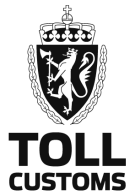 Søknad om autorisasjon til å skrive ut
opphavsserklæring som godkjend eksportørSøknad om autorisasjon til å skrive ut
opphavsserklæring som godkjend eksportørSøknad om autorisasjon til å skrive ut
opphavsserklæring som godkjend eksportørSøknad om autorisasjon til å skrive ut
opphavsserklæring som godkjend eksportørSøknad om autorisasjon til å skrive ut
opphavsserklæring som godkjend eksportørSøknad om autorisasjon til å skrive ut
opphavsserklæring som godkjend eksportørSøknad om autorisasjon til å skrive ut
opphavsserklæring som godkjend eksportørSøknad om autorisasjon til å skrive ut
opphavsserklæring som godkjend eksportørSøknad om autorisasjon til å skrive ut
opphavsserklæring som godkjend eksportørSøknaden sendast:Tolletaten, Vareførselsdivisjonen,Postboks 2103 Vika, 0125 Oslo.post@toll.noSøknaden sendast:Tolletaten, Vareførselsdivisjonen,Postboks 2103 Vika, 0125 Oslo.post@toll.noSøknaden sendast:Tolletaten, Vareførselsdivisjonen,Postboks 2103 Vika, 0125 Oslo.post@toll.noSøknaden sendast:Tolletaten, Vareførselsdivisjonen,Postboks 2103 Vika, 0125 Oslo.post@toll.noSøknaden sendast:Tolletaten, Vareførselsdivisjonen,Postboks 2103 Vika, 0125 Oslo.post@toll.noSøknaden sendast:Tolletaten, Vareførselsdivisjonen,Postboks 2103 Vika, 0125 Oslo.post@toll.noSøknaden sendast:Tolletaten, Vareførselsdivisjonen,Postboks 2103 Vika, 0125 Oslo.post@toll.noSøknaden sendast:Tolletaten, Vareførselsdivisjonen,Postboks 2103 Vika, 0125 Oslo.post@toll.noSøknaden sendast:Tolletaten, Vareførselsdivisjonen,Postboks 2103 Vika, 0125 Oslo.post@toll.noSøknaden sendast:Tolletaten, Vareførselsdivisjonen,Postboks 2103 Vika, 0125 Oslo.post@toll.noSøknaden sendast:Tolletaten, Vareførselsdivisjonen,Postboks 2103 Vika, 0125 Oslo.post@toll.noFor TolletatenFor TolletatenFor TolletatenFor TolletatenFor TolletatenFor TolletatenFor TolletatenFor TolletatenFor TolletatenFor TolletatenFor TolletatenAutorisasjonsnummer:Autorisasjonsnummer:Autorisasjonsnummer:Autorisasjonsnummer:Autorisasjonsnummer:Gyldig fråGyldig fråGyldig fråTilTilTilNO/     NO/     NO/     NO/     NO/     Firmaet gis autorisasjon til å skrive ut opphavserklæringar uansett eksportverdien av dei gjeldande opphavsprodukta innanfor dei avgjerdene som gjeld for godkjende eksportørar iht. opphavsreglane fastsatt i dei ulike frihandelsavtalar Noreg (EFTA) har inngått.Firmaet gis autorisasjon til å skrive ut opphavserklæringar uansett eksportverdien av dei gjeldande opphavsprodukta innanfor dei avgjerdene som gjeld for godkjende eksportørar iht. opphavsreglane fastsatt i dei ulike frihandelsavtalar Noreg (EFTA) har inngått.Firmaet gis autorisasjon til å skrive ut opphavserklæringar uansett eksportverdien av dei gjeldande opphavsprodukta innanfor dei avgjerdene som gjeld for godkjende eksportørar iht. opphavsreglane fastsatt i dei ulike frihandelsavtalar Noreg (EFTA) har inngått.Firmaet gis autorisasjon til å skrive ut opphavserklæringar uansett eksportverdien av dei gjeldande opphavsprodukta innanfor dei avgjerdene som gjeld for godkjende eksportørar iht. opphavsreglane fastsatt i dei ulike frihandelsavtalar Noreg (EFTA) har inngått.Firmaet gis autorisasjon til å skrive ut opphavserklæringar uansett eksportverdien av dei gjeldande opphavsprodukta innanfor dei avgjerdene som gjeld for godkjende eksportørar iht. opphavsreglane fastsatt i dei ulike frihandelsavtalar Noreg (EFTA) har inngått.Firmaet gis autorisasjon til å skrive ut opphavserklæringar uansett eksportverdien av dei gjeldande opphavsprodukta innanfor dei avgjerdene som gjeld for godkjende eksportørar iht. opphavsreglane fastsatt i dei ulike frihandelsavtalar Noreg (EFTA) har inngått.Firmaet gis autorisasjon til å skrive ut opphavserklæringar uansett eksportverdien av dei gjeldande opphavsprodukta innanfor dei avgjerdene som gjeld for godkjende eksportørar iht. opphavsreglane fastsatt i dei ulike frihandelsavtalar Noreg (EFTA) har inngått.Firmaet gis autorisasjon til å skrive ut opphavserklæringar uansett eksportverdien av dei gjeldande opphavsprodukta innanfor dei avgjerdene som gjeld for godkjende eksportørar iht. opphavsreglane fastsatt i dei ulike frihandelsavtalar Noreg (EFTA) har inngått.Firmaet gis autorisasjon til å skrive ut opphavserklæringar uansett eksportverdien av dei gjeldande opphavsprodukta innanfor dei avgjerdene som gjeld for godkjende eksportørar iht. opphavsreglane fastsatt i dei ulike frihandelsavtalar Noreg (EFTA) har inngått.Firmaet gis autorisasjon til å skrive ut opphavserklæringar uansett eksportverdien av dei gjeldande opphavsprodukta innanfor dei avgjerdene som gjeld for godkjende eksportørar iht. opphavsreglane fastsatt i dei ulike frihandelsavtalar Noreg (EFTA) har inngått.Firmaet gis også løyve til ikkje å skrive under slike opphavserklæringar.Firmaet gis også løyve til ikkje å skrive under slike opphavserklæringar.Firmaet gis også løyve til ikkje å skrive under slike opphavserklæringar.Firmaet gis også løyve til ikkje å skrive under slike opphavserklæringar.Firmaet gis også løyve til ikkje å skrive under slike opphavserklæringar.Firmaet gis også løyve til ikkje å skrive under slike opphavserklæringar.Firmaet gis også løyve til ikkje å skrive under slike opphavserklæringar.Firmaet gis også løyve til ikkje å skrive under slike opphavserklæringar.Firmaet gis også løyve til ikkje å skrive under slike opphavserklæringar.Firmaet gis også løyve til ikkje å skrive under slike opphavserklæringar.StempelStempelStempelStad og datoStad og datoStad og datoUnderskriftUnderskriftUnderskriftUnderskriftUnderskrift1. Opplysningar om selskapet1. Opplysningar om selskapet1. Opplysningar om selskapet1. Opplysningar om selskapet1. Opplysningar om selskapet1. Opplysningar om selskapet1. Opplysningar om selskapet1. Opplysningar om selskapet1. Opplysningar om selskapet1. Opplysningar om selskapet1. Opplysningar om selskapetNamn på firmaNamn på firmaNamn på firmaNamn på firmaNamn på firmaNamn på firmaNamn på firmaNamn på firmaNamn på firmaOrganisasjonsnr.Organisasjonsnr.PostadressePostadressePostadressePostadressePostnummerPostnummerPostnummerPoststadPoststadPoststadPoststadE-postadresse (uavhengig av person)E-postadresse (uavhengig av person)E-postadresse (uavhengig av person)E-postadresse (uavhengig av person)E-postadresse (uavhengig av person)E-postadresse (uavhengig av person)E-postadresse (uavhengig av person)E-postadresse (uavhengig av person)E-postadresse (uavhengig av person)TelefonnummerTelefonnummerAnsvarleg kontaktpersonAnsvarleg kontaktpersonAnsvarleg kontaktpersonAnsvarleg kontaktpersonAnsvarleg kontaktpersonAnsvarleg kontaktpersonAnsvarleg kontaktpersonAnsvarleg kontaktpersonAnsvarleg kontaktpersonAnsvarleg kontaktpersonAnsvarleg kontaktpersonSøknaden gjeldSøknaden gjeldSøknaden gjeldSøknaden gjeldSøknaden gjeldSøknaden gjeldSøknaden gjeldSøknaden gjeldSøknaden gjeldSøknaden gjeldSøknaden gjeldUnderteiknande ansvarshavande i firmaet nemnd over søkjar om autorisasjon til å utferde  opphavsserklæringar uansett eksportverdien av dei gjeldande opphavsvareneUnderteiknande ansvarshavande i firmaet nemnd over søkjar om autorisasjon til å utferde  opphavsserklæringar uansett eksportverdien av dei gjeldande opphavsvareneUnderteiknande ansvarshavande i firmaet nemnd over søkjar om autorisasjon til å utferde  opphavsserklæringar uansett eksportverdien av dei gjeldande opphavsvareneUnderteiknande ansvarshavande i firmaet nemnd over søkjar om autorisasjon til å utferde  opphavsserklæringar uansett eksportverdien av dei gjeldande opphavsvareneUnderteiknande ansvarshavande i firmaet nemnd over søkjar om autorisasjon til å utferde  opphavsserklæringar uansett eksportverdien av dei gjeldande opphavsvareneUnderteiknande ansvarshavande i firmaet nemnd over søkjar om autorisasjon til å utferde  opphavsserklæringar uansett eksportverdien av dei gjeldande opphavsvareneUnderteiknande ansvarshavande i firmaet nemnd over søkjar om autorisasjon til å utferde  opphavsserklæringar uansett eksportverdien av dei gjeldande opphavsvareneUnderteiknande ansvarshavande i firmaet nemnd over søkjar om autorisasjon til å utferde  opphavsserklæringar uansett eksportverdien av dei gjeldande opphavsvareneUnderteiknande ansvarshavande i firmaet nemnd over søkjar om autorisasjon til å utferde  opphavsserklæringar uansett eksportverdien av dei gjeldande opphavsvareneUnderteiknande ansvarshavande i firmaet nemnd over søkjar om autorisasjon til å utferde  opphavsserklæringar uansett eksportverdien av dei gjeldande opphavsvareneUnderteikna søkjar vidare om løyve til å ikkje skrive under opphavserklæringar, jf. føresegner om dette for godkjende eksportørar gitt i opphavsreglane i dei ulike frihandelsavtalane som Noreg (EFTA) har inngått.Underteikna søkjar vidare om løyve til å ikkje skrive under opphavserklæringar, jf. føresegner om dette for godkjende eksportørar gitt i opphavsreglane i dei ulike frihandelsavtalane som Noreg (EFTA) har inngått.Underteikna søkjar vidare om løyve til å ikkje skrive under opphavserklæringar, jf. føresegner om dette for godkjende eksportørar gitt i opphavsreglane i dei ulike frihandelsavtalane som Noreg (EFTA) har inngått.Underteikna søkjar vidare om løyve til å ikkje skrive under opphavserklæringar, jf. føresegner om dette for godkjende eksportørar gitt i opphavsreglane i dei ulike frihandelsavtalane som Noreg (EFTA) har inngått.Underteikna søkjar vidare om løyve til å ikkje skrive under opphavserklæringar, jf. føresegner om dette for godkjende eksportørar gitt i opphavsreglane i dei ulike frihandelsavtalane som Noreg (EFTA) har inngått.Underteikna søkjar vidare om løyve til å ikkje skrive under opphavserklæringar, jf. føresegner om dette for godkjende eksportørar gitt i opphavsreglane i dei ulike frihandelsavtalane som Noreg (EFTA) har inngått.Underteikna søkjar vidare om løyve til å ikkje skrive under opphavserklæringar, jf. føresegner om dette for godkjende eksportørar gitt i opphavsreglane i dei ulike frihandelsavtalane som Noreg (EFTA) har inngått.Underteikna søkjar vidare om løyve til å ikkje skrive under opphavserklæringar, jf. føresegner om dette for godkjende eksportørar gitt i opphavsreglane i dei ulike frihandelsavtalane som Noreg (EFTA) har inngått.Underteikna søkjar vidare om løyve til å ikkje skrive under opphavserklæringar, jf. føresegner om dette for godkjende eksportørar gitt i opphavsreglane i dei ulike frihandelsavtalane som Noreg (EFTA) har inngått.Underteikna søkjar vidare om løyve til å ikkje skrive under opphavserklæringar, jf. føresegner om dette for godkjende eksportørar gitt i opphavsreglane i dei ulike frihandelsavtalane som Noreg (EFTA) har inngått.2. Opplysningar om eksportsendingar der frihandelsavtala(r) vert nytta2. Opplysningar om eksportsendingar der frihandelsavtala(r) vert nytta2. Opplysningar om eksportsendingar der frihandelsavtala(r) vert nytta2. Opplysningar om eksportsendingar der frihandelsavtala(r) vert nytta2. Opplysningar om eksportsendingar der frihandelsavtala(r) vert nytta2. Opplysningar om eksportsendingar der frihandelsavtala(r) vert nytta2. Opplysningar om eksportsendingar der frihandelsavtala(r) vert nytta2. Opplysningar om eksportsendingar der frihandelsavtala(r) vert nytta2. Opplysningar om eksportsendingar der frihandelsavtala(r) vert nytta2. Opplysningar om eksportsendingar der frihandelsavtala(r) vert nyttaLand selskapet eksporterer tilLand selskapet eksporterer tilLand selskapet eksporterer tilLand selskapet eksporterer tilLand selskapet eksporterer tilLand selskapet eksporterer tilLand selskapet eksporterer tilLand selskapet eksporterer tilLand selskapet eksporterer tilLand selskapet eksporterer tilFrihandelsavtalar som vert nyttaFrihandelsavtalar som vert nyttaFrihandelsavtalar som vert nyttaFrihandelsavtalar som vert nyttaFrihandelsavtalar som vert nyttaFrihandelsavtalar som vert nyttaFrihandelsavtalar som vert nyttaFrihandelsavtalar som vert nyttaFrihandelsavtalar som vert nyttaFrihandelsavtalar som vert nyttaOpphavsbevis som vert nytta i dagOpphavsbevis som vert nytta i dagOpphavsbevis som vert nytta i dagOpphavsbevis som vert nytta i dagOpphavsbevis som vert nytta i dagOpphavsbevis som vert nytta i dagOpphavsbevis som vert nytta i dagOpphavsbevis som vert nytta i dagOpphavsbevis som vert nytta i dagOpphavsbevis som vert nytta i dagKor ofte selskapet har eksport av opphavsvarerKor ofte selskapet har eksport av opphavsvarerKor ofte selskapet har eksport av opphavsvarerKor ofte selskapet har eksport av opphavsvarerKor ofte selskapet har eksport av opphavsvarerKor ofte selskapet har eksport av opphavsvarerKor ofte selskapet har eksport av opphavsvarerKor ofte selskapet har eksport av opphavsvarerKor ofte selskapet har eksport av opphavsvarerKor ofte selskapet har eksport av opphavsvarer3. Opplysningar om eksportprodukta3. Opplysningar om eksportprodukta3. Opplysningar om eksportprodukta3. Opplysningar om eksportprodukta3. Opplysningar om eksportprodukta3. Opplysningar om eksportprodukta3. Opplysningar om eksportprodukta3. Opplysningar om eksportprodukta3. Opplysningar om eksportprodukta3. Opplysningar om eksportproduktaEigenproduserte produkt, sjå punkt 3.1Produkter som ikkje er eigenprodusert, sjå punkt 3.2Eigenproduserte produkt, sjå punkt 3.1Produkter som ikkje er eigenprodusert, sjå punkt 3.2Eigenproduserte produkt, sjå punkt 3.1Produkter som ikkje er eigenprodusert, sjå punkt 3.2Eigenproduserte produkt, sjå punkt 3.1Produkter som ikkje er eigenprodusert, sjå punkt 3.2Eigenproduserte produkt, sjå punkt 3.1Produkter som ikkje er eigenprodusert, sjå punkt 3.2Eigenproduserte produkt, sjå punkt 3.1Produkter som ikkje er eigenprodusert, sjå punkt 3.2Eigenproduserte produkt, sjå punkt 3.1Produkter som ikkje er eigenprodusert, sjå punkt 3.2Eigenproduserte produkt, sjå punkt 3.1Produkter som ikkje er eigenprodusert, sjå punkt 3.2Eigenproduserte produkt, sjå punkt 3.1Produkter som ikkje er eigenprodusert, sjå punkt 3.2Eigenproduserte produkt, sjå punkt 3.1Produkter som ikkje er eigenprodusert, sjå punkt 3.2RD-0003N (Utg. 09.2021) Elektronisk utgåve3.1 Eigenproduserte produkt3.1 Eigenproduserte produkt3.1 Eigenproduserte produkt3.1 Eigenproduserte produkt3.1 Eigenproduserte produkt3.1 Eigenproduserte produkt3.1 Eigenproduserte produkt3.1 Eigenproduserte produktDokumentasjon som skal leggjast ved søknaden:Utførselsdeklarasjon med tilhøyrande faktura for produkt 1 og 2.Innførselsdeklarasjon med tilhøyrande faktura og ev opphavsbevis for innførte innsatsmateriale. Dersom innsatsmaterialane er kjøpte frå norsk leverandør, må det leggjast ved leverandørerklæring dersom innsatsmaterialet er ei opphavsvare.Ver vennleg og fyll ut kalkyle på to produkt som er representative for eksporten til selskapet. Kalkylen må gi relevant informasjon i samsvar med frihandelsavtalane som vert nytta, og til aktuell opphavsregel og eventuelt listeregel.Ulike listereglar krev ulik informasjon i kalkylen, og rett utfylling vil indikera om selskapet har tilstrekkeleg kunnskap om preferansetollbehandling.Opphavet til produkta må kunne dokumenterast til ei kvar tid.Dokumentasjon som skal leggjast ved søknaden:Utførselsdeklarasjon med tilhøyrande faktura for produkt 1 og 2.Innførselsdeklarasjon med tilhøyrande faktura og ev opphavsbevis for innførte innsatsmateriale. Dersom innsatsmaterialane er kjøpte frå norsk leverandør, må det leggjast ved leverandørerklæring dersom innsatsmaterialet er ei opphavsvare.Ver vennleg og fyll ut kalkyle på to produkt som er representative for eksporten til selskapet. Kalkylen må gi relevant informasjon i samsvar med frihandelsavtalane som vert nytta, og til aktuell opphavsregel og eventuelt listeregel.Ulike listereglar krev ulik informasjon i kalkylen, og rett utfylling vil indikera om selskapet har tilstrekkeleg kunnskap om preferansetollbehandling.Opphavet til produkta må kunne dokumenterast til ei kvar tid.Dokumentasjon som skal leggjast ved søknaden:Utførselsdeklarasjon med tilhøyrande faktura for produkt 1 og 2.Innførselsdeklarasjon med tilhøyrande faktura og ev opphavsbevis for innførte innsatsmateriale. Dersom innsatsmaterialane er kjøpte frå norsk leverandør, må det leggjast ved leverandørerklæring dersom innsatsmaterialet er ei opphavsvare.Ver vennleg og fyll ut kalkyle på to produkt som er representative for eksporten til selskapet. Kalkylen må gi relevant informasjon i samsvar med frihandelsavtalane som vert nytta, og til aktuell opphavsregel og eventuelt listeregel.Ulike listereglar krev ulik informasjon i kalkylen, og rett utfylling vil indikera om selskapet har tilstrekkeleg kunnskap om preferansetollbehandling.Opphavet til produkta må kunne dokumenterast til ei kvar tid.Dokumentasjon som skal leggjast ved søknaden:Utførselsdeklarasjon med tilhøyrande faktura for produkt 1 og 2.Innførselsdeklarasjon med tilhøyrande faktura og ev opphavsbevis for innførte innsatsmateriale. Dersom innsatsmaterialane er kjøpte frå norsk leverandør, må det leggjast ved leverandørerklæring dersom innsatsmaterialet er ei opphavsvare.Ver vennleg og fyll ut kalkyle på to produkt som er representative for eksporten til selskapet. Kalkylen må gi relevant informasjon i samsvar med frihandelsavtalane som vert nytta, og til aktuell opphavsregel og eventuelt listeregel.Ulike listereglar krev ulik informasjon i kalkylen, og rett utfylling vil indikera om selskapet har tilstrekkeleg kunnskap om preferansetollbehandling.Opphavet til produkta må kunne dokumenterast til ei kvar tid.Dokumentasjon som skal leggjast ved søknaden:Utførselsdeklarasjon med tilhøyrande faktura for produkt 1 og 2.Innførselsdeklarasjon med tilhøyrande faktura og ev opphavsbevis for innførte innsatsmateriale. Dersom innsatsmaterialane er kjøpte frå norsk leverandør, må det leggjast ved leverandørerklæring dersom innsatsmaterialet er ei opphavsvare.Ver vennleg og fyll ut kalkyle på to produkt som er representative for eksporten til selskapet. Kalkylen må gi relevant informasjon i samsvar med frihandelsavtalane som vert nytta, og til aktuell opphavsregel og eventuelt listeregel.Ulike listereglar krev ulik informasjon i kalkylen, og rett utfylling vil indikera om selskapet har tilstrekkeleg kunnskap om preferansetollbehandling.Opphavet til produkta må kunne dokumenterast til ei kvar tid.Dokumentasjon som skal leggjast ved søknaden:Utførselsdeklarasjon med tilhøyrande faktura for produkt 1 og 2.Innførselsdeklarasjon med tilhøyrande faktura og ev opphavsbevis for innførte innsatsmateriale. Dersom innsatsmaterialane er kjøpte frå norsk leverandør, må det leggjast ved leverandørerklæring dersom innsatsmaterialet er ei opphavsvare.Ver vennleg og fyll ut kalkyle på to produkt som er representative for eksporten til selskapet. Kalkylen må gi relevant informasjon i samsvar med frihandelsavtalane som vert nytta, og til aktuell opphavsregel og eventuelt listeregel.Ulike listereglar krev ulik informasjon i kalkylen, og rett utfylling vil indikera om selskapet har tilstrekkeleg kunnskap om preferansetollbehandling.Opphavet til produkta må kunne dokumenterast til ei kvar tid.Dokumentasjon som skal leggjast ved søknaden:Utførselsdeklarasjon med tilhøyrande faktura for produkt 1 og 2.Innførselsdeklarasjon med tilhøyrande faktura og ev opphavsbevis for innførte innsatsmateriale. Dersom innsatsmaterialane er kjøpte frå norsk leverandør, må det leggjast ved leverandørerklæring dersom innsatsmaterialet er ei opphavsvare.Ver vennleg og fyll ut kalkyle på to produkt som er representative for eksporten til selskapet. Kalkylen må gi relevant informasjon i samsvar med frihandelsavtalane som vert nytta, og til aktuell opphavsregel og eventuelt listeregel.Ulike listereglar krev ulik informasjon i kalkylen, og rett utfylling vil indikera om selskapet har tilstrekkeleg kunnskap om preferansetollbehandling.Opphavet til produkta må kunne dokumenterast til ei kvar tid.Dokumentasjon som skal leggjast ved søknaden:Utførselsdeklarasjon med tilhøyrande faktura for produkt 1 og 2.Innførselsdeklarasjon med tilhøyrande faktura og ev opphavsbevis for innførte innsatsmateriale. Dersom innsatsmaterialane er kjøpte frå norsk leverandør, må det leggjast ved leverandørerklæring dersom innsatsmaterialet er ei opphavsvare.Ver vennleg og fyll ut kalkyle på to produkt som er representative for eksporten til selskapet. Kalkylen må gi relevant informasjon i samsvar med frihandelsavtalane som vert nytta, og til aktuell opphavsregel og eventuelt listeregel.Ulike listereglar krev ulik informasjon i kalkylen, og rett utfylling vil indikera om selskapet har tilstrekkeleg kunnskap om preferansetollbehandling.Opphavet til produkta må kunne dokumenterast til ei kvar tid.Produkt 1Produkt 1Produkt 1Produkt 1Produkt 1Produkt 1Produkt 1Produkt 1Namn på produktNamn på produktNamn på produktNamn på produktNamn på produktNamn på produktNamn på produktNamn på produktPrisen for ferdigvara frå fabrikkPrisen for ferdigvara frå fabrikkPrisen for ferdigvara frå fabrikkPrisen for ferdigvara frå fabrikkHS-nummeret til varaHS-nummeret til varaHS-nummeret til varaHS-nummeret til varaFrihandelsavtala(r) som vert nyttaFrihandelsavtala(r) som vert nyttaFrihandelsavtala(r) som vert nyttaFrihandelsavtala(r) som vert nyttaFrihandelsavtala(r) som vert nyttaFrihandelsavtala(r) som vert nyttaFrihandelsavtala(r) som vert nyttaFrihandelsavtala(r) som vert nyttaListeregel for produktet 1Listeregel for produktet 1Listeregel for produktet 1Listeregel for produktet 1Listeregel for produktet 1Listeregel for produktet 1Listeregel for produktet 1Listeregel for produktet 1KalkyleKalkyleKalkyleKalkyleKalkyleKalkyleKalkyleKalkyleKalkyleMaterial som er nyttaHS-nummer4 sifferVerdi på mengder som er nytta
(% av EXW-verdi)LeverandørLeverandørLeverandørOpphavslandOpphavsbevisOpphavsbevisProdukt 2Produkt 2Produkt 2Produkt 2Produkt 2Produkt 2Produkt 2Produkt 2Produkt 2Namn på produktNamn på produktNamn på produktNamn på produktNamn på produktNamn på produktNamn på produktNamn på produktNamn på produktPrisen for ferdigvara frå fabrikkPrisen for ferdigvara frå fabrikkPrisen for ferdigvara frå fabrikkPrisen for ferdigvara frå fabrikkPrisen for ferdigvara frå fabrikkVarens HS-nummerVarens HS-nummerVarens HS-nummerVarens HS-nummerFrihandelsavtale(r) som benyttesFrihandelsavtale(r) som benyttesFrihandelsavtale(r) som benyttesFrihandelsavtale(r) som benyttesFrihandelsavtale(r) som benyttesFrihandelsavtale(r) som benyttesFrihandelsavtale(r) som benyttesFrihandelsavtale(r) som benyttesFrihandelsavtale(r) som benyttesListeregel for produktet 1Listeregel for produktet 1Listeregel for produktet 1Listeregel for produktet 1Listeregel for produktet 1Listeregel for produktet 1Listeregel for produktet 1Listeregel for produktet 1Listeregel for produktet 1KalkyleKalkyleKalkyleKalkyleKalkyleKalkyleKalkyleKalkyleKalkyleMaterial som er nyttaHS-nummer4 sifferVerdi på mengder som er nyttaLeverandørLeverandørLeverandørOpphavslandOpphavsbevisOpphavsbevis1 Dersom det vert nytta fleire frihandelsavtalar for det eksporterte produktet, må listereglane for kvar avtale skrivast inn.1 Dersom det vert nytta fleire frihandelsavtalar for det eksporterte produktet, må listereglane for kvar avtale skrivast inn.1 Dersom det vert nytta fleire frihandelsavtalar for det eksporterte produktet, må listereglane for kvar avtale skrivast inn.1 Dersom det vert nytta fleire frihandelsavtalar for det eksporterte produktet, må listereglane for kvar avtale skrivast inn.1 Dersom det vert nytta fleire frihandelsavtalar for det eksporterte produktet, må listereglane for kvar avtale skrivast inn.1 Dersom det vert nytta fleire frihandelsavtalar for det eksporterte produktet, må listereglane for kvar avtale skrivast inn.1 Dersom det vert nytta fleire frihandelsavtalar for det eksporterte produktet, må listereglane for kvar avtale skrivast inn.1 Dersom det vert nytta fleire frihandelsavtalar for det eksporterte produktet, må listereglane for kvar avtale skrivast inn.1 Dersom det vert nytta fleire frihandelsavtalar for det eksporterte produktet, må listereglane for kvar avtale skrivast inn.RD-0003N (Utg. 09.2021) Elektronisk utgåve3.2 Produkt som ikkje er eigenprodusert3.2 Produkt som ikkje er eigenprodusert3.2 Produkt som ikkje er eigenprodusert3.2 Produkt som ikkje er eigenprodusert3.2 Produkt som ikkje er eigenprodusertDokumentasjon som skal leggjast ved søknaden:Utførselsdeklarasjon med tilhøyrande faktura for produkta.Innførselsdeklarasjon med tilhøyrande faktura og opphavsbevis. Dersom produktet er kjøpt frå norsk leverandør, må det leggjast ved leverandørerklæring.Dersom selskapet ikkje produserer eksportprodukta sjølv, må selskapet likevel kunna dokumentera opphavet på produkta.Dokumentasjon som skal leggjast ved søknaden:Utførselsdeklarasjon med tilhøyrande faktura for produkta.Innførselsdeklarasjon med tilhøyrande faktura og opphavsbevis. Dersom produktet er kjøpt frå norsk leverandør, må det leggjast ved leverandørerklæring.Dersom selskapet ikkje produserer eksportprodukta sjølv, må selskapet likevel kunna dokumentera opphavet på produkta.Dokumentasjon som skal leggjast ved søknaden:Utførselsdeklarasjon med tilhøyrande faktura for produkta.Innførselsdeklarasjon med tilhøyrande faktura og opphavsbevis. Dersom produktet er kjøpt frå norsk leverandør, må det leggjast ved leverandørerklæring.Dersom selskapet ikkje produserer eksportprodukta sjølv, må selskapet likevel kunna dokumentera opphavet på produkta.Dokumentasjon som skal leggjast ved søknaden:Utførselsdeklarasjon med tilhøyrande faktura for produkta.Innførselsdeklarasjon med tilhøyrande faktura og opphavsbevis. Dersom produktet er kjøpt frå norsk leverandør, må det leggjast ved leverandørerklæring.Dersom selskapet ikkje produserer eksportprodukta sjølv, må selskapet likevel kunna dokumentera opphavet på produkta.Dokumentasjon som skal leggjast ved søknaden:Utførselsdeklarasjon med tilhøyrande faktura for produkta.Innførselsdeklarasjon med tilhøyrande faktura og opphavsbevis. Dersom produktet er kjøpt frå norsk leverandør, må det leggjast ved leverandørerklæring.Dersom selskapet ikkje produserer eksportprodukta sjølv, må selskapet likevel kunna dokumentera opphavet på produkta.ProduktProduktProduktLeverandørOpphavsbevis/leverandørerklæring4. Autorisasjon blir gitt på vilkår av at:4. Autorisasjon blir gitt på vilkår av at:4. Autorisasjon blir gitt på vilkår av at:4. Autorisasjon blir gitt på vilkår av at:4. Autorisasjon blir gitt på vilkår av at:-	eksportøren til ei kvar tid har gode kunnskapar om dei gjeldande opphavsreglar og vilkår for utferding av opphavsbevis;-	eksportøren har særleg god kjennskap til dei reglane som gjeld for godkjende eksportørar i kvar enkelt avtale-	eksportøren – etter krav frå Tolletaten – kan dokumentere at utskrivne opphavsbevis er rette-	eksportøren tek på seg det fulle ansvaret for alle opphavserklæringar som identifiserer han, som om ho var underskriven av han for hand.-	eksportøren straks underrettar Tolletaten ved eventuelle feil eller dersom behovet/vilkåra for autorisasjonen ikkje lenger er til stades;-	eksportøren i minst 5 år oppbevarer kopi av opphavserklæringar saman med dei andre eksportdokument og bevismateriale som stadfestar at dei utskrivne opphavsbevisa er rette-	eksportøren til ei kvar tid har gode kunnskapar om dei gjeldande opphavsreglar og vilkår for utferding av opphavsbevis;-	eksportøren har særleg god kjennskap til dei reglane som gjeld for godkjende eksportørar i kvar enkelt avtale-	eksportøren – etter krav frå Tolletaten – kan dokumentere at utskrivne opphavsbevis er rette-	eksportøren tek på seg det fulle ansvaret for alle opphavserklæringar som identifiserer han, som om ho var underskriven av han for hand.-	eksportøren straks underrettar Tolletaten ved eventuelle feil eller dersom behovet/vilkåra for autorisasjonen ikkje lenger er til stades;-	eksportøren i minst 5 år oppbevarer kopi av opphavserklæringar saman med dei andre eksportdokument og bevismateriale som stadfestar at dei utskrivne opphavsbevisa er rette-	eksportøren til ei kvar tid har gode kunnskapar om dei gjeldande opphavsreglar og vilkår for utferding av opphavsbevis;-	eksportøren har særleg god kjennskap til dei reglane som gjeld for godkjende eksportørar i kvar enkelt avtale-	eksportøren – etter krav frå Tolletaten – kan dokumentere at utskrivne opphavsbevis er rette-	eksportøren tek på seg det fulle ansvaret for alle opphavserklæringar som identifiserer han, som om ho var underskriven av han for hand.-	eksportøren straks underrettar Tolletaten ved eventuelle feil eller dersom behovet/vilkåra for autorisasjonen ikkje lenger er til stades;-	eksportøren i minst 5 år oppbevarer kopi av opphavserklæringar saman med dei andre eksportdokument og bevismateriale som stadfestar at dei utskrivne opphavsbevisa er rette-	eksportøren til ei kvar tid har gode kunnskapar om dei gjeldande opphavsreglar og vilkår for utferding av opphavsbevis;-	eksportøren har særleg god kjennskap til dei reglane som gjeld for godkjende eksportørar i kvar enkelt avtale-	eksportøren – etter krav frå Tolletaten – kan dokumentere at utskrivne opphavsbevis er rette-	eksportøren tek på seg det fulle ansvaret for alle opphavserklæringar som identifiserer han, som om ho var underskriven av han for hand.-	eksportøren straks underrettar Tolletaten ved eventuelle feil eller dersom behovet/vilkåra for autorisasjonen ikkje lenger er til stades;-	eksportøren i minst 5 år oppbevarer kopi av opphavserklæringar saman med dei andre eksportdokument og bevismateriale som stadfestar at dei utskrivne opphavsbevisa er rette-	eksportøren til ei kvar tid har gode kunnskapar om dei gjeldande opphavsreglar og vilkår for utferding av opphavsbevis;-	eksportøren har særleg god kjennskap til dei reglane som gjeld for godkjende eksportørar i kvar enkelt avtale-	eksportøren – etter krav frå Tolletaten – kan dokumentere at utskrivne opphavsbevis er rette-	eksportøren tek på seg det fulle ansvaret for alle opphavserklæringar som identifiserer han, som om ho var underskriven av han for hand.-	eksportøren straks underrettar Tolletaten ved eventuelle feil eller dersom behovet/vilkåra for autorisasjonen ikkje lenger er til stades;-	eksportøren i minst 5 år oppbevarer kopi av opphavserklæringar saman med dei andre eksportdokument og bevismateriale som stadfestar at dei utskrivne opphavsbevisa er rette5. Søkjarens si underskrift5. Søkjarens si underskrift5. Søkjarens si underskrift5. Søkjarens si underskrift5. Søkjarens si underskriftStad og datoStad og datoUnderskriftUnderskriftUnderskrift6. Vedlegg6. Vedlegg6. Vedlegg6. VedleggFølgjande vedlegg følgjer med søknadenFølgjande vedlegg følgjer med søknadenFølgjande vedlegg følgjer med søknadenFølgjande vedlegg følgjer med søknadenRD-0003N (Utg. 09.2021) Elektronisk utgåve